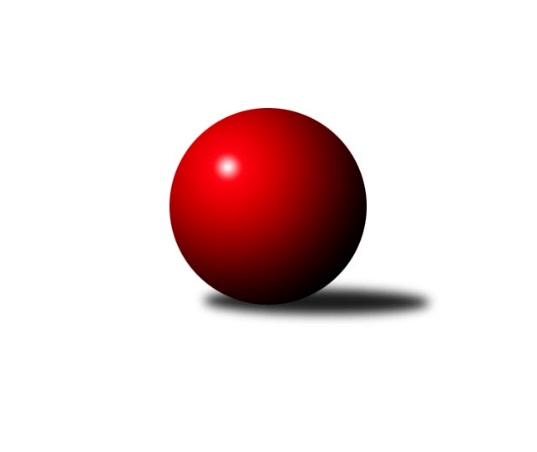 Č.25Ročník 2022/2023	11.6.2024 Okresní přebor OL PV 2022/2023Statistika 25. kolaTabulka družstev:		družstvo	záp	výh	rem	proh	skore	sety	průměr	body	plné	dorážka	chyby	1.	HKK Olomouc D	24	18	2	4	177 : 63 	(114.0 : 66.0)	1676	38	1165	511	31.8	2.	KK Lipník B	23	16	1	6	136 : 94 	(98.5 : 85.5)	1613	33	1140	473	36.6	3.	KK Šternberk	23	15	1	7	147 : 83 	(102.5 : 63.5)	1624	31	1139	485	33.6	4.	SK Sigma A	22	15	0	7	131 : 89 	(93.0 : 71.0)	1620	30	1136	484	33.8	5.	TJ Sokol Horka nad Moravou	23	13	0	10	117 : 113 	(91.5 : 80.5)	1607	26	1130	477	37.8	6.	HKK Olomouc C	23	12	0	11	135 : 95 	(94.0 : 78.0)	1648	24	1146	502	29.7	7.	TJ Tatran Litovel C	23	12	0	11	117 : 113 	(86.0 : 86.0)	1576	24	1098	478	35.8	8.	Sokol Přemyslovice C	23	10	0	13	117 : 113 	(82.0 : 90.0)	1592	20	1120	472	38.7	9.	TJ Prostějov D	23	10	0	13	98 : 132 	(72.0 : 100.0)	1570	20	1123	447	40.4	10.	TJ Prostějov C	23	9	0	14	89 : 141 	(84.0 : 94.0)	1598	18	1122	476	38.4	11.	HKK Olomouc E	23	9	0	14	84 : 146 	(80.5 : 97.5)	1550	18	1105	446	42.9	12.	KK Troubelice A	22	4	0	18	78 : 142 	(69.0 : 101.0)	1519	8	1078	441	42.5	13.	KK Troubelice B	23	4	0	19	64 : 166 	(59.0 : 113.0)	1446	8	1034	412	52.7Tabulka doma:		družstvo	záp	výh	rem	proh	skore	sety	průměr	body	maximum	minimum	1.	KK Lipník B	11	10	0	1	79 : 31 	(56.0 : 32.0)	1587	20	1652	1496	2.	HKK Olomouc D	12	9	1	2	88 : 32 	(55.5 : 34.5)	1686	19	1761	1566	3.	SK Sigma A	12	9	0	3	75 : 45 	(50.5 : 33.5)	1627	18	1730	1554	4.	KK Šternberk	11	8	1	2	81 : 29 	(54.5 : 27.5)	1642	17	1715	1583	5.	TJ Sokol Horka nad Moravou	12	8	0	4	71 : 49 	(54.5 : 35.5)	1622	16	1719	1435	6.	HKK Olomouc C	12	6	0	6	76 : 44 	(56.0 : 40.0)	1659	12	1731	1490	7.	Sokol Přemyslovice C	11	6	0	5	66 : 44 	(47.5 : 34.5)	1612	12	1714	1509	8.	TJ Tatran Litovel C	11	6	0	5	62 : 48 	(49.5 : 32.5)	1691	12	1785	1601	9.	HKK Olomouc E	12	6	0	6	46 : 74 	(42.5 : 47.5)	1567	12	1640	1498	10.	TJ Prostějov D	12	5	0	7	52 : 68 	(39.0 : 51.0)	1621	10	1682	1523	11.	TJ Prostějov C	11	4	0	7	42 : 68 	(38.5 : 49.5)	1618	8	1664	1548	12.	KK Troubelice B	12	3	0	9	38 : 82 	(31.5 : 52.5)	1473	6	1588	1351	13.	KK Troubelice A	10	2	0	8	38 : 62 	(35.0 : 45.0)	1552	4	1618	1478Tabulka venku:		družstvo	záp	výh	rem	proh	skore	sety	průměr	body	maximum	minimum	1.	HKK Olomouc D	12	9	1	2	89 : 31 	(58.5 : 31.5)	1675	19	1768	1598	2.	KK Šternberk	12	7	0	5	66 : 54 	(48.0 : 36.0)	1622	14	1805	1440	3.	KK Lipník B	12	6	1	5	57 : 63 	(42.5 : 53.5)	1616	13	1698	1442	4.	SK Sigma A	10	6	0	4	56 : 44 	(42.5 : 37.5)	1621	12	1760	1415	5.	HKK Olomouc C	11	6	0	5	59 : 51 	(38.0 : 38.0)	1646	12	1814	1240	6.	TJ Tatran Litovel C	12	6	0	6	55 : 65 	(36.5 : 53.5)	1569	12	1659	1424	7.	TJ Sokol Horka nad Moravou	11	5	0	6	46 : 64 	(37.0 : 45.0)	1605	10	1704	1509	8.	TJ Prostějov D	11	5	0	6	46 : 64 	(33.0 : 49.0)	1577	10	1687	1502	9.	TJ Prostějov C	12	5	0	7	47 : 73 	(45.5 : 44.5)	1595	10	1706	1508	10.	Sokol Přemyslovice C	12	4	0	8	51 : 69 	(34.5 : 55.5)	1589	8	1701	1496	11.	HKK Olomouc E	11	3	0	8	38 : 72 	(38.0 : 50.0)	1549	6	1631	1415	12.	KK Troubelice A	12	2	0	10	40 : 80 	(34.0 : 56.0)	1525	4	1642	1384	13.	KK Troubelice B	11	1	0	10	26 : 84 	(27.5 : 60.5)	1452	2	1584	1093Tabulka podzimní části:		družstvo	záp	výh	rem	proh	skore	sety	průměr	body	doma	venku	1.	HKK Olomouc D	13	11	1	1	99 : 31 	(60.5 : 31.5)	1684	23 	5 	1 	0 	6 	0 	1	2.	KK Lipník B	13	9	1	3	75 : 55 	(53.0 : 51.0)	1598	19 	5 	0 	1 	4 	1 	2	3.	KK Šternberk	13	8	0	5	76 : 54 	(56.5 : 35.5)	1579	16 	4 	0 	2 	4 	0 	3	4.	SK Sigma A	13	8	0	5	74 : 56 	(48.0 : 44.0)	1595	16 	5 	0 	2 	3 	0 	3	5.	TJ Tatran Litovel C	13	8	0	5	73 : 57 	(47.5 : 44.5)	1588	16 	4 	0 	2 	4 	0 	3	6.	TJ Sokol Horka nad Moravou	13	7	0	6	71 : 59 	(56.0 : 42.0)	1598	14 	5 	0 	3 	2 	0 	3	7.	TJ Prostějov D	13	7	0	6	58 : 72 	(41.0 : 57.0)	1581	14 	2 	0 	4 	5 	0 	2	8.	Sokol Přemyslovice C	13	6	0	7	68 : 62 	(49.5 : 48.5)	1569	12 	5 	0 	3 	1 	0 	4	9.	HKK Olomouc C	13	5	0	8	68 : 62 	(43.0 : 49.0)	1554	10 	2 	0 	5 	3 	0 	3	10.	TJ Prostějov C	13	5	0	8	48 : 82 	(46.5 : 51.5)	1596	10 	2 	0 	3 	3 	0 	5	11.	KK Troubelice B	13	4	0	9	48 : 82 	(40.0 : 52.0)	1529	8 	3 	0 	3 	1 	0 	6	12.	HKK Olomouc E	12	4	0	8	40 : 80 	(38.5 : 51.5)	1517	8 	3 	0 	3 	1 	0 	5	13.	KK Troubelice A	13	1	0	12	42 : 88 	(38.0 : 60.0)	1522	2 	0 	0 	7 	1 	0 	5Tabulka jarní části:		družstvo	záp	výh	rem	proh	skore	sety	průměr	body	doma	venku	1.	HKK Olomouc D	11	7	1	3	78 : 32 	(53.5 : 34.5)	1675	15 	4 	0 	2 	3 	1 	1 	2.	KK Šternberk	10	7	1	2	71 : 29 	(46.0 : 28.0)	1657	15 	4 	1 	0 	3 	0 	2 	3.	HKK Olomouc C	10	7	0	3	67 : 33 	(51.0 : 29.0)	1718	14 	4 	0 	1 	3 	0 	2 	4.	SK Sigma A	9	7	0	2	57 : 33 	(45.0 : 27.0)	1677	14 	4 	0 	1 	3 	0 	1 	5.	KK Lipník B	10	7	0	3	61 : 39 	(45.5 : 34.5)	1622	14 	5 	0 	0 	2 	0 	3 	6.	TJ Sokol Horka nad Moravou	10	6	0	4	46 : 54 	(35.5 : 38.5)	1636	12 	3 	0 	1 	3 	0 	3 	7.	HKK Olomouc E	11	5	0	6	44 : 66 	(42.0 : 46.0)	1589	10 	3 	0 	3 	2 	0 	3 	8.	Sokol Přemyslovice C	10	4	0	6	49 : 51 	(32.5 : 41.5)	1616	8 	1 	0 	2 	3 	0 	4 	9.	TJ Tatran Litovel C	10	4	0	6	44 : 56 	(38.5 : 41.5)	1576	8 	2 	0 	3 	2 	0 	3 	10.	TJ Prostějov C	10	4	0	6	41 : 59 	(37.5 : 42.5)	1620	8 	2 	0 	4 	2 	0 	2 	11.	KK Troubelice A	9	3	0	6	36 : 54 	(31.0 : 41.0)	1528	6 	2 	0 	1 	1 	0 	5 	12.	TJ Prostějov D	10	3	0	7	40 : 60 	(31.0 : 43.0)	1560	6 	3 	0 	3 	0 	0 	4 	13.	KK Troubelice B	10	0	0	10	16 : 84 	(19.0 : 61.0)	1369	0 	0 	0 	6 	0 	0 	4 Zisk bodů pro družstvo:		jméno hráče	družstvo	body	zápasy	v %	dílčí body	sety	v %	1.	Petr Pick 	KK Šternberk  	46	/	23	(100%)		/		(%)	2.	Radek Hejtman 	HKK Olomouc D 	42	/	24	(88%)		/		(%)	3.	Jiří Vodák 	TJ Sokol Horka nad Moravou 	38	/	24	(79%)		/		(%)	4.	Petr Vašíček 	HKK Olomouc C 	38	/	24	(79%)		/		(%)	5.	Michal Svoboda 	HKK Olomouc D 	34	/	21	(81%)		/		(%)	6.	Jiří Fiala 	TJ Tatran Litovel C 	34	/	25	(68%)		/		(%)	7.	František Baslar 	SK Sigma A 	32	/	19	(84%)		/		(%)	8.	Jaroslav Peřina 	KK Lipník B 	32	/	23	(70%)		/		(%)	9.	Jiří Maitner 	KK Troubelice A 	32	/	23	(70%)		/		(%)	10.	Jiří Miller 	KK Šternberk  	32	/	23	(70%)		/		(%)	11.	František Zatloukal 	TJ Sokol Horka nad Moravou 	32	/	23	(70%)		/		(%)	12.	Jaroslav Koppa 	KK Lipník B 	30	/	17	(88%)		/		(%)	13.	Jiří Ocetek 	-- volný los -- 	30	/	21	(71%)		/		(%)	14.	Pavel Močár ml.	Sokol Přemyslovice C 	30	/	23	(65%)		/		(%)	15.	Jiří Malíšek 	HKK Olomouc C 	29	/	24	(60%)		/		(%)	16.	Martin Sekanina 	KK Lipník B 	28	/	18	(78%)		/		(%)	17.	Aleš Zaoral 	TJ Sokol Horka nad Moravou 	28	/	24	(58%)		/		(%)	18.	Kamil Vinklárek 	KK Šternberk  	26	/	20	(65%)		/		(%)	19.	Jan Smékal 	KK Troubelice B 	26	/	25	(52%)		/		(%)	20.	Radek Malíšek 	HKK Olomouc C 	24	/	18	(67%)		/		(%)	21.	Martin Spisar 	TJ Prostějov D 	24	/	20	(60%)		/		(%)	22.	Miroslav Kotráš 	KK Troubelice A 	24	/	24	(50%)		/		(%)	23.	Petr Cvrček 	HKK Olomouc D 	23	/	17	(68%)		/		(%)	24.	Dušan Žouželka 	TJ Tatran Litovel C 	23	/	23	(50%)		/		(%)	25.	Petr Hájek 	SK Sigma A 	22	/	15	(73%)		/		(%)	26.	Alena Kopecká 	HKK Olomouc E 	22	/	20	(55%)		/		(%)	27.	Marek Čépe 	TJ Prostějov C 	22	/	21	(52%)		/		(%)	28.	Jaroslav Peřina 	SK Sigma A 	22	/	21	(52%)		/		(%)	29.	Jiří Vrobel 	TJ Tatran Litovel C 	22	/	21	(52%)		/		(%)	30.	Zdeněk Zapletal 	TJ Prostějov D 	22	/	21	(52%)		/		(%)	31.	Renata Kolečkářová 	TJ Prostějov D 	22	/	23	(48%)		/		(%)	32.	Michal Sosík 	TJ Prostějov C 	21	/	14	(75%)		/		(%)	33.	Miroslav Hyc 	SK Sigma A 	21	/	20	(53%)		/		(%)	34.	Vlastimil Hejtman 	HKK Olomouc D 	20	/	13	(77%)		/		(%)	35.	Petr Mandl 	HKK Olomouc D 	20	/	16	(63%)		/		(%)	36.	Josef Klaban 	KK Šternberk  	20	/	18	(56%)		/		(%)	37.	Alena Machalíčková 	HKK Olomouc E 	20	/	19	(53%)		/		(%)	38.	Bohuslav Toman 	Sokol Přemyslovice C 	20	/	19	(53%)		/		(%)	39.	Marian Hošek 	HKK Olomouc C 	18	/	12	(75%)		/		(%)	40.	Magda Leitgebová 	TJ Prostějov D 	16	/	14	(57%)		/		(%)	41.	Miloslav Vaculík 	KK Troubelice B 	16	/	15	(53%)		/		(%)	42.	Jiří Zapletal 	Sokol Přemyslovice C 	16	/	15	(53%)		/		(%)	43.	Karel Zvěřina 	SK Sigma A 	16	/	21	(38%)		/		(%)	44.	Jiří Kráčmar 	TJ Tatran Litovel C 	14	/	12	(58%)		/		(%)	45.	Michal Dolejš 	KK Lipník B 	14	/	16	(44%)		/		(%)	46.	Josef Čapka 	TJ Prostějov C 	14	/	20	(35%)		/		(%)	47.	Pavel Toman 	Sokol Přemyslovice C 	12	/	11	(55%)		/		(%)	48.	Vít Zapletal 	Sokol Přemyslovice C 	12	/	15	(40%)		/		(%)	49.	David Rozsypal 	TJ Prostějov C 	12	/	21	(29%)		/		(%)	50.	Josef Šilbert 	-- volný los -- 	11	/	22	(25%)		/		(%)	51.	Oldřich Pajchl 	Sokol Přemyslovice C 	10	/	8	(63%)		/		(%)	52.	Jan Černohous 	TJ Prostějov C 	10	/	10	(50%)		/		(%)	53.	Denisa Nováková 	TJ Prostějov D 	10	/	12	(42%)		/		(%)	54.	Dušan Říha 	HKK Olomouc E 	10	/	13	(38%)		/		(%)	55.	Miroslav Rédl 	TJ Sokol Horka nad Moravou 	9	/	20	(23%)		/		(%)	56.	Milan Dvorský 	Sokol Přemyslovice C 	8	/	8	(50%)		/		(%)	57.	Viktor Hula 	KK Troubelice A 	8	/	10	(40%)		/		(%)	58.	Ladislav Polách 	KK Troubelice B 	8	/	10	(40%)		/		(%)	59.	Marie Kotrášová 	KK Troubelice A 	8	/	11	(36%)		/		(%)	60.	Miroslav Machalíček 	HKK Olomouc E 	8	/	16	(25%)		/		(%)	61.	Pavel Řezníček 	KK Troubelice B 	8	/	24	(17%)		/		(%)	62.	Vojtěch Kolla 	HKK Olomouc C 	6	/	7	(43%)		/		(%)	63.	Libuše Mrázová 	HKK Olomouc E 	6	/	7	(43%)		/		(%)	64.	Petr Jurka 	HKK Olomouc D 	6	/	9	(33%)		/		(%)	65.	Bohuslava Fajdeková 	HKK Olomouc E 	6	/	10	(30%)		/		(%)	66.	Jiří Kolář 	KK Lipník B 	5	/	10	(25%)		/		(%)	67.	Vlastimil Kozák 	TJ Tatran Litovel C 	4	/	4	(50%)		/		(%)	68.	Petr Paták 	KK Šternberk  	4	/	5	(40%)		/		(%)	69.	František Kropáč 	KK Troubelice A 	4	/	8	(25%)		/		(%)	70.	Petr Vavřík 	TJ Prostějov C 	4	/	9	(22%)		/		(%)	71.	Marie Říhová 	HKK Olomouc E 	4	/	15	(13%)		/		(%)	72.	Jaroslav Pospíšil 	-- volný los -- 	4	/	16	(13%)		/		(%)	73.	Jana Suralová 	KK Troubelice A 	4	/	20	(10%)		/		(%)	74.	Eva Bubeníková 	KK Lipník B 	2	/	2	(50%)		/		(%)	75.	Vilém Zeiner 	KK Lipník B 	2	/	3	(33%)		/		(%)	76.	Milan Král 	HKK Olomouc C 	2	/	4	(25%)		/		(%)	77.	Zdeněk Chudožilov 	TJ Prostějov C 	2	/	4	(25%)		/		(%)	78.	Jaromír Janošec 	TJ Tatran Litovel C 	2	/	4	(25%)		/		(%)	79.	Aneta Krzystková 	TJ Sokol Horka nad Moravou 	2	/	6	(17%)		/		(%)	80.	Jana Kührová 	TJ Prostějov D 	2	/	7	(14%)		/		(%)	81.	Zdeněk Khol 	KK Lipník B 	2	/	8	(13%)		/		(%)	82.	Lubomír Blinka 	TJ Tatran Litovel C 	2	/	9	(11%)		/		(%)	83.	Jitka Sobotová 	-- volný los -- 	2	/	10	(10%)		/		(%)	84.	Drahoslav Smékal 	KK Troubelice B 	2	/	19	(5%)		/		(%)	85.	Václav Suchý 	-- volný los -- 	2	/	25	(4%)		/		(%)	86.	Vladimír Holík 	TJ Sokol Horka nad Moravou 	0	/	1	(0%)		/		(%)	87.	Vojtěch Polách 	KK Troubelice B 	0	/	1	(0%)		/		(%)	88.	Kateřina Hájková 	KK Lipník B 	0	/	1	(0%)		/		(%)	89.	Svatopluk Opavský 	KK Šternberk  	0	/	1	(0%)		/		(%)	90.	Eva Paňáková 	TJ Prostějov D 	0	/	1	(0%)		/		(%)	91.	Josef Krajzinger 	HKK Olomouc C 	0	/	1	(0%)		/		(%)	92.	Adam Doseděl 	Sokol Přemyslovice C 	0	/	1	(0%)		/		(%)	93.	Karel Kamínek 	TJ Sokol Horka nad Moravou 	0	/	2	(0%)		/		(%)	94.	Bohuslav Kocurek 	KK Šternberk  	0	/	2	(0%)		/		(%)	95.	Jaromír Vémola 	KK Šternberk  	0	/	4	(0%)		/		(%)	96.	Jan Oprštěný 	-- volný los -- 	0	/	4	(0%)		/		(%)	97.	Lucie Slavíková 	HKK Olomouc C 	0	/	4	(0%)		/		(%)	98.	Samuel Tomko 	KK Troubelice B 	0	/	5	(0%)		/		(%)Průměry na kuželnách:		kuželna	průměr	plné	dorážka	chyby	výkon na hráče	1.	HKK Olomouc, 1-2	1672	1143	529	30.8	(418.1)	2.	HKK Olomouc, 7-8	1667	1173	494	34.5	(416.9)	3.	HKK Olomouc, 3-4	1652	1164	488	36.2	(413.2)	4.	TJ  Prostějov, 1-2	1643	1149	493	38.2	(410.8)	5.	TJ  Prostějov, 3-4	1614	1138	476	36.0	(403.6)	6.	Sokol Přemyslovice, 1-2	1585	1119	465	37.6	(396.4)	7.	HKK Olomouc, 5-6	1577	1116	461	38.5	(394.4)	8.	KKŽ Šternberk, 1-2	1569	1108	460	40.2	(392.4)	9.	SK Sigma MŽ Olomouc, 1-2	1552	1097	454	42.3	(388.1)	10.	KK Lipník nad Bečvou, 1-2	1540	1090	450	40.5	(385.2)Nejlepší výkony na kuželnách:HKK Olomouc, 1-2TJ Sokol Horka nad Moravou	1719	8. kolo	František Zatloukal 	TJ Sokol Horka nad Moravou	477	18. koloTJ Sokol Horka nad Moravou	1698	12. kolo	Petr Pick 	KK Šternberk 	476	20. koloKK Lipník B	1684	24. kolo	Jiří Vodák 	TJ Sokol Horka nad Moravou	470	4. koloHKK Olomouc D	1680	10. kolo	Jaroslav Peřina 	KK Lipník B	465	24. koloTJ Sokol Horka nad Moravou	1677	24. kolo	Petr Hájek 	SK Sigma A	462	4. koloTJ Sokol Horka nad Moravou	1673	14. kolo	Jiří Vodák 	TJ Sokol Horka nad Moravou	455	20. koloSK Sigma A	1668	4. kolo	František Zatloukal 	TJ Sokol Horka nad Moravou	453	12. koloKK Šternberk 	1661	20. kolo	Jiří Vodák 	TJ Sokol Horka nad Moravou	453	8. koloHKK Olomouc C	1657	8. kolo	František Zatloukal 	TJ Sokol Horka nad Moravou	449	14. koloTJ Sokol Horka nad Moravou	1653	22. kolo	Radek Hejtman 	HKK Olomouc D	449	10. koloHKK Olomouc, 7-8HKK Olomouc C	1790	22. kolo	Michal Svoboda 	HKK Olomouc D	476	14. koloHKK Olomouc D	1761	8. kolo	Michal Svoboda 	HKK Olomouc D	474	13. koloSK Sigma A	1760	20. kolo	Michal Svoboda 	HKK Olomouc D	473	22. koloHKK Olomouc D	1759	16. kolo	Petr Mandl 	HKK Olomouc D	461	16. koloHKK Olomouc D	1752	22. kolo	Radek Hejtman 	HKK Olomouc D	461	14. koloHKK Olomouc D	1730	23. kolo	Radek Hejtman 	HKK Olomouc D	458	23. koloHKK Olomouc D	1725	14. kolo	František Baslar 	SK Sigma A	457	20. koloTJ Sokol Horka nad Moravou	1704	23. kolo	Marian Hošek 	HKK Olomouc C	457	22. koloHKK Olomouc D	1703	25. kolo	Jiří Malíšek 	HKK Olomouc C	454	22. koloHKK Olomouc D	1703	18. kolo	Radek Hejtman 	HKK Olomouc D	453	22. koloHKK Olomouc, 3-4HKK Olomouc C	1731	21. kolo	František Baslar 	SK Sigma A	497	6. koloHKK Olomouc C	1726	20. kolo	Radek Hejtman 	HKK Olomouc D	481	9. koloHKK Olomouc C	1724	25. kolo	Radek Malíšek 	HKK Olomouc C	466	20. koloSK Sigma A	1722	6. kolo	Marian Hošek 	HKK Olomouc C	462	23. koloHKK Olomouc C	1716	2. kolo	Radek Malíšek 	HKK Olomouc C	458	2. koloHKK Olomouc C	1715	23. kolo	Marian Hošek 	HKK Olomouc C	457	21. koloHKK Olomouc D	1707	9. kolo	Jiří Malíšek 	HKK Olomouc C	456	6. koloTJ Prostějov C	1706	4. kolo	Petr Vašíček 	HKK Olomouc C	454	4. koloKK Lipník B	1698	16. kolo	Marian Hošek 	HKK Olomouc C	453	25. koloHKK Olomouc C	1690	18. kolo	Marie Kotrášová 	KK Troubelice A	448	14. koloTJ  Prostějov, 1-2TJ Tatran Litovel C	1785	4. kolo	Vlastimil Hejtman 	HKK Olomouc D	484	12. koloTJ Tatran Litovel C	1772	24. kolo	Petr Pick 	KK Šternberk 	481	4. koloHKK Olomouc D	1768	12. kolo	Jiří Fiala 	TJ Tatran Litovel C	475	6. koloTJ Tatran Litovel C	1752	12. kolo	Jiří Kráčmar 	TJ Tatran Litovel C	474	12. koloHKK Olomouc D	1747	19. kolo	Dušan Žouželka 	TJ Tatran Litovel C	473	24. koloHKK Olomouc C	1726	24. kolo	Petr Hájek 	SK Sigma A	469	22. koloKK Šternberk 	1724	4. kolo	Jiří Vodák 	TJ Sokol Horka nad Moravou	467	15. koloSK Sigma A	1716	22. kolo	Marian Hošek 	HKK Olomouc C	466	24. koloTJ Tatran Litovel C	1715	22. kolo	Jiří Fiala 	TJ Tatran Litovel C	466	4. koloTJ Sokol Horka nad Moravou	1703	15. kolo	Jiří Kráčmar 	TJ Tatran Litovel C	465	4. koloTJ  Prostějov, 3-4HKK Olomouc C	1814	17. kolo	Petr Vašíček 	HKK Olomouc C	474	17. koloHKK Olomouc D	1727	5. kolo	Marian Hošek 	HKK Olomouc C	471	17. koloSokol Přemyslovice C	1701	24. kolo	Michal Svoboda 	HKK Olomouc D	457	5. koloKK Šternberk 	1675	23. kolo	Radek Malíšek 	HKK Olomouc C	455	17. koloTJ Prostějov C	1664	24. kolo	Marek Čépe 	TJ Prostějov C	452	25. koloTJ Tatran Litovel C	1659	7. kolo	Denisa Nováková 	TJ Prostějov D	451	1. koloTJ Prostějov C	1658	9. kolo	Radek Hejtman 	HKK Olomouc D	448	5. koloTJ Prostějov C	1647	17. kolo	Petr Pick 	KK Šternberk 	448	23. koloTJ Prostějov D	1647	1. kolo	Pavel Toman 	Sokol Přemyslovice C	448	24. koloTJ Prostějov C	1645	25. kolo	Marek Čépe 	TJ Prostějov C	443	5. koloSokol Přemyslovice, 1-2Sokol Přemyslovice C	1714	15. kolo	Petr Pick 	KK Šternberk 	460	21. koloSokol Přemyslovice C	1700	9. kolo	Jiří Zapletal 	Sokol Přemyslovice C	455	9. koloSokol Přemyslovice C	1677	5. kolo	Milan Dvorský 	Sokol Přemyslovice C	444	15. koloKK Šternberk 	1646	21. kolo	Pavel Močár ml.	Sokol Přemyslovice C	443	7. koloSokol Přemyslovice C	1638	7. kolo	Pavel Močár ml.	Sokol Přemyslovice C	439	5. koloSokol Přemyslovice C	1627	11. kolo	Bohuslav Toman 	Sokol Přemyslovice C	437	9. koloSokol Přemyslovice C	1623	19. kolo	Jiří Zapletal 	Sokol Přemyslovice C	433	5. koloTJ Sokol Horka nad Moravou	1620	9. kolo	Jiří Fiala 	TJ Tatran Litovel C	433	5. koloHKK Olomouc C	1616	15. kolo	Vlastimil Hejtman 	HKK Olomouc D	433	3. koloTJ Tatran Litovel C	1609	5. kolo	Pavel Močár ml.	Sokol Přemyslovice C	429	10. koloHKK Olomouc, 5-6KK Šternberk 	1805	16. kolo	Petr Pick 	KK Šternberk 	483	16. koloHKK Olomouc D	1725	24. kolo	Michal Svoboda 	HKK Olomouc D	480	24. koloSK Sigma A	1677	8. kolo	Alena Machalíčková 	HKK Olomouc E	467	24. koloHKK Olomouc C	1651	10. kolo	Jiří Miller 	KK Šternberk 	465	16. koloHKK Olomouc E	1640	18. kolo	Radek Hejtman 	HKK Olomouc D	462	24. koloHKK Olomouc E	1614	4. kolo	Petr Hájek 	SK Sigma A	460	8. koloTJ Sokol Horka nad Moravou	1609	25. kolo	Michal Sosík 	TJ Prostějov C	449	6. koloHKK Olomouc E	1605	20. kolo	František Baslar 	SK Sigma A	443	8. koloHKK Olomouc E	1604	6. kolo	Josef Klaban 	KK Šternberk 	435	16. koloTJ Prostějov D	1597	20. kolo	Alena Machalíčková 	HKK Olomouc E	434	18. koloKKŽ Šternberk, 1-2KK Šternberk 	1715	17. kolo	Petr Pick 	KK Šternberk 	472	12. koloKK Šternberk 	1682	12. kolo	Petr Pick 	KK Šternberk 	465	19. koloKK Šternberk 	1670	19. kolo	Jiří Miller 	KK Šternberk 	455	17. koloKK Šternberk 	1645	8. kolo	Jiří Miller 	KK Šternberk 	454	15. koloKK Šternberk 	1640	10. kolo	Michal Svoboda 	HKK Olomouc D	444	15. koloKK Šternberk 	1635	15. kolo	Jiří Miller 	KK Šternberk 	442	22. koloHKK Olomouc D	1635	15. kolo	Jiří Miller 	KK Šternberk 	439	12. koloKK Šternberk 	1619	7. kolo	Jiří Maitner 	KK Troubelice A	436	19. koloKK Šternberk 	1619	3. kolo	Petr Pick 	KK Šternberk 	435	8. koloKK Šternberk 	1613	22. kolo	Petr Pick 	KK Šternberk 	433	5. koloSK Sigma MŽ Olomouc, 1-2SK Sigma A	1730	7. kolo	Pavel Toman 	Sokol Přemyslovice C	462	20. koloSK Sigma A	1685	25. kolo	Jiří Fiala 	TJ Tatran Litovel C	461	15. koloTJ Sokol Horka nad Moravou	1683	5. kolo	Miroslav Hyc 	SK Sigma A	461	25. koloHKK Olomouc D	1674	7. kolo	Jiří Ocetek 	-- volný los --	456	18. koloSokol Přemyslovice C	1670	20. kolo	Jiří Maitner 	KK Troubelice A	455	5. koloKK Šternberk 	1665	14. kolo	Petr Hájek 	SK Sigma A	453	13. koloSK Sigma A	1664	21. kolo	Radek Hejtman 	HKK Olomouc D	451	7. koloSK Sigma A	1656	11. kolo	Jiří Vodák 	TJ Sokol Horka nad Moravou	451	5. koloHKK Olomouc C	1651	19. kolo	Jiří Maitner 	KK Troubelice A	450	17. koloSK Sigma A	1647	5. kolo	Petr Vašíček 	HKK Olomouc C	449	7. koloKK Lipník nad Bečvou, 1-2KK Lipník B	1652	15. kolo	Petr Pick 	KK Šternberk 	455	9. koloKK Lipník B	1641	17. kolo	Jaroslav Peřina 	KK Lipník B	451	15. koloKK Lipník B	1641	1. kolo	Jiří Fiala 	TJ Tatran Litovel C	443	19. koloKK Šternberk 	1634	9. kolo	Jaroslav Peřina 	KK Lipník B	441	21. koloKK Lipník B	1613	19. kolo	Martin Sekanina 	KK Lipník B	441	1. koloKK Lipník B	1608	12. kolo	Jaroslav Peřina 	KK Lipník B	440	17. koloHKK Olomouc D	1600	17. kolo	Michal Svoboda 	HKK Olomouc D	437	17. koloKK Lipník B	1598	7. kolo	Jaroslav Peřina 	KK Lipník B	436	5. koloTJ Prostějov C	1588	12. kolo	Martin Sekanina 	KK Lipník B	436	3. koloKK Lipník B	1584	5. kolo	Martin Sekanina 	KK Lipník B	434	17. koloČetnost výsledků:	9.0 : 1.0	2x	8.0 : 2.0	42x	7.0 : 3.0	1x	6.0 : 4.0	27x	5.0 : 5.0	2x	4.0 : 6.0	27x	3.0 : 7.0	1x	2.0 : 8.0	36x	10.0 : 0.0	22x	1.0 : 9.0	1x	0.0 : 10.0	14x